Geometria – písomná práca				Meno:_______________________Zisti, ktoré body ležia na čiarach.      B         F      			         K					        N					        E					   								         L											H-na modrej čiare ležia body:__________________-na zelenej čiare ležia body:__________________-na oranžovej čiare ležia body:_________________Narysuj rovnaký obrázok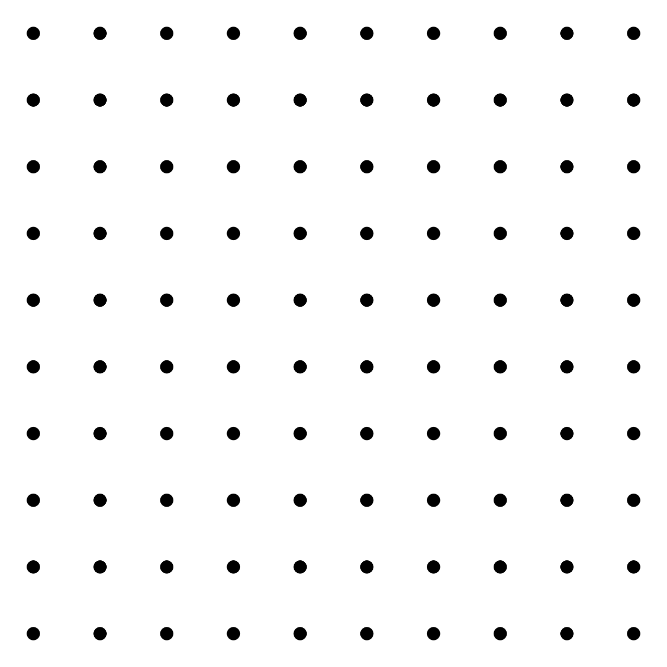 Zisti, koľko úsečiek je na obrázku.   O			       P		          R			      S	         TNapíš názvy všetkých úsečiek na obrázku:       __________________________________________________________________________Na obrázku je _____ úsečiek.Na obrázku je 5 bodov. Spoj všetky body narysovanými úsečkami.Narysuješ 10 úsečiek? (Zakrúžkuj správnu odpoveď.)		 ÁNO		NIE		Sú tieto vety pravdivé? (Zakrúžkuj správnu odpoveď.)Nakresli krivú uzavretú čiaru.Nakresli bod, ktorý sa volá D.Nakresli priamku, ktorá sa volá  u.Nakresli trojuholník.E                                  FJa som úsečka    EF   a môžeš ma volať aj úsečka    FG.ÁNONIE             JJa som bod a volám sa   J.ÁNONIE         M                               pJa som bod     M    a neležím na priamke    p.ÁNONIEA          B         C         D               My sme 3 úsečky.ÁNONIER          S                     TNajdlhšia z nás je úsečka    RT.ÁNONIE